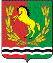  АДМИНИСТРАЦИЯ МУНИЦИПАЛЬНОГО ОБРАЗОВАНИЯ КИСЛИНСКИЙ СЕЛЬСОВЕТ  АСЕКЕЕВСКОГО  РАЙОНА  ОРЕНБУРГСКОЙ  ОБЛАСТИ П О С Т А Н О В Л Е Н И Е13.01.2022                               село Кисла                                                  № 06 -пОб отмене постановления от 20.10.2015 года  № 8-п«Об утверждении Административного регламента исполнения муниципальной функции по осуществлению муниципального контроля за соблюдением законодательства в области розничной продажи алкогольной продукции»  Руководствуясь Уставом муниципального образования  Кислинский сельсовет,  постановляю:1.Отменить  постановление №8-п от 20.10.2015  « Об утверждении Административного регламента исполнения муниципальной функции по осуществлению муниципального контроля за соблюдением законодательства в области розничной продажи алкогольной продукции».   2. Контроль за исполнением данного постановления оставляю за собой.3. Настоящее постановление вступает в силу после его официального опубликования (обнародования).Глава муниципальногообразования                                                                                        В.Л. Абрамов